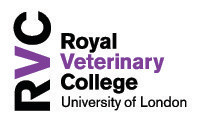  Intercalated BSc degree in Comparative Pathology programmeInformation Sheet2020-21Duration of the DegreeThe Intercalated BSc degree in Comparative Pathology takes one year. The course will begin in October of the year of entry and students will graduate in the following July. The course consists of three terms with vacation periods in winter and spring. The degree’s teaching modules will be taught at the RVC’s Hawkshead campus in Hertfordshire. The compulsory research project may be undertaken at either of the College’s campuses.Methods of TeachingThe degree will be taught through lectures, seminars and practical sessions and a research project that will run from January to May. The amount of time to be spent in different types of learning are detailed on UNISTATS and can be accessed from the study pages of the RVC website at http://www.rvc.ac.uk/study/undergraduate/intercalated-bsc-comparative-pathology Core Modules of StudyThe degree programme has two compulsory modules as well as the research project:Principles of PathologyApplications of PathologyTeaching Staff at RVCAll teaching staff at RVC are fully qualified to teach at Higher Education level. Staff are involved in research as well as teaching and hold research qualifications. You will find biographical details on all members of staff on the RVC website. Staff will teach by means of lectures, seminars and practical sessions and also work with you in tutorial groups. The Course Director and the Course Tutor for the Intercalated degree are:Course Director 					Dr Rob NoadCourse Tutor						Prof Ken SmithFees and CostsThe fee for UK and EU students studying undergraduate degrees at RVC in 2020-21 is £9,250. The fee for international students on the Intercalated BSc in Comparative Pathology in 2020-21 is £19,700. The fee for each specific degree programme can be found in the Key Information provided on the subject page of each programme on the RVC website: http://www.rvc.ac.uk/study/undergraduate/bvetmed-graduate-accelerated Further information about fees can be found here: http://www.rvc.ac.uk/study/fees-and-funding.Explanation of Fees		The RVC adheres to the UK Government’s legislation regarding fees for UK and EU students which sets the maximum fee for these categories at £9,250 per annum. Should government legislation result in fee levels changing, the RVC will notify all students of such a change and set out the reasons behind any increase it decides or is obliged to make. The fees for non-EU international students are also listed at the above link. These are substantially higher than UK/EU fees as the RVC receives no government subsidy or support for such students and therefore has to charge “full cost fees”.Additional CostsThe fees do not cover accommodation costs, which for 2019-20 ranged from £174 to £269 per week over a 40, 42, 48 or 50 week contract depending on hall of residence and catering options.  Other course costs are kept to a minimum and may include items such as printing/photocopying and occasional field trips. The RVC now has an efficient paperless curriculum which keeps paper costs to a minimum. You are provided with an annual allowance of up to £10 for any paper copying of lecture slides you decide to do. Current prices for A4 printing/copying are 4.8p per sheet for black and white copies and 10p for colour copies. You will also be required to purchase a laboratory coat for use during practical classes. The current price for these is £15 and they can be purchased from the Students Union. The costs incurred by a student in relation to the practical elements of the Comparative Pathology research project are met by central funds from RVC. Students on the Intercalated Comparative Pathology degree who opt to do their research project in Camden will need to make their own travel arrangements and should make an allowance of approximately £55 per week.Campus developmentsInvestment in the Hawkshead campus in the coming years will see the building of new and improved teaching and research facilities. Students should be aware that these works are likely to be taking place over the next 2-2.5 yearsProcedures, Policies and ProcessesThe RVC has a range of policies and statutory requirements with which it must comply. These documents are available on the college’s website from which the full documents can be accessed. This link is at www.rvc.ac.uk/about/the-rvc/academic-quality-regulations-procedures.  Information on Complaints Procedures is also available.   If you wish to complain about a matter relating to a course of study, you should first contact the RVC Registry who will advise you. Every effort will be made to deal with the issue promptly, fairly and transparently.  You may also take complaints and concerns to the Office of the Independent Adjudicator (OIA), details of which can be found at www.oiahe.org.uk.Student Protection Plan In line with the good practice mandated by the Office for Students (OfS), the RVC has produced a Student Protection Plan. The plan sets out how we ensure continuation of studies for our students and the measures we have put in place to mitigate any risks we think could occur. This can be found on our website https://www.rvc.ac.uk/about/the-rvc/academic-quality-regulations-procedures#panel-further-student-policies-and-procedures This document is available on the RVC website.